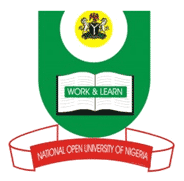 NATIONAL OPEN UNIVERSITY OF NIGERIA14-16 AHMADU BELLO WAY, VICTORIA ISLAND LAGOSSCHOOL OF EDUCATIONMAY/JUNE 2012 EXAMINATIONBED414 Administration of the Electronic Office Time Allowed:2HoursInstruction:	Answer any three QuestionsThe administration of an electronic office is essential in a modern office.  Discuss.(23.3 marks)For an office to meet its designated functions there must be a system in operation.  Explain this statement.(23.3 marks)As an office manager, how would you manage records in your office?(23.3 marks)Write short notes on any three of the following:Form of office layout 						(7.8 marks)Qualities of electronic office staff				(7.8 marks)Tele-text							(7.8 marks)Electronically operated office equipment			(7.8 marks)